Здоровый ребёнок – успешный ребёнок!(Семейный проект)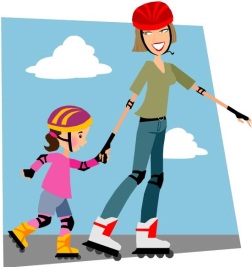 Разработчик: Смирнова Алёна Леонидовна,Воспитатель 1 квалификационной категорииМДОУ детский сад «Чебурашка»г. КачканарАктуальность.  Дошкольное учреждение и семья призваны в дошкольном детстве, заложить основы здорового образа жизни, используя различные формы работы. И именно в семье, в детском образовательном учреждении на ранней стадии развития ребенку должны помочь, как можно раньше понять ценность здоровья, осознать цель его жизни, побудить малыша самостоятельно и активно формировать, сохранять и приумножать свое здоровье.  Формирование у детей навыков и привычек ЗОЖ невозможно без тесного сотрудничества ДОУ с семьей. Поэтому ознакомление родителей по данному направлению работы с дошкольниками позволяет не только снять конфликтную ситуацию, но и заинтересовать взрослых возможностями их детей, показать достижения и результаты, знания о здоровом образе жизни, организовать совместные досуговые мероприятия, игровые программы.При грамотном построении педагогического процесса важно заинтересовать родителей проблемой воспитания здорового ребёнка и заложить основы здорового образа жизни семьи.Цель проекта: создание единой системы взаимодействия педагогов и родителей в области приобщения дошкольников к здоровому образу жизни.Задачи:- систематизировать разностороннее педагогическое просвещение родителей о значимости здорового образа жизни и о значении физической деятельности в ДОУ и семье;- способствовать формированию основ здоровьесберегающей компетентности у детей в соответствии с требованиями ФГОС;Решение вышеперечисленных задач предполагает достижение следующих результатов:Дети:снижение уровня заболеваемости;становление и проявление здоровьесберегающей компетентности;повышение уровня адаптации к окружающему миру. Родители:проявление интереса к вопросу своего здоровья и оздоровления детей;проявление активной воспитательной позиции по вопросам оздоровления детей (принятие помощи педагогов и специалистов ДОУ).Проблема: одной из причин высоких показателей заболеваемости детей в ДОУ является недостаточная компетентность  родителей в вопросах физического воспитания, невнимание взрослых к своему здоровью и к здоровью своих детей.Срок реализации проекта: октябрь.ЭТАПЫ РЕАЛИЗАЦИИ ПРОЕКТААнкетирование «Мама, папа, я – здоровая семья!».Консультация «Семейный кодекс здоровья».Оформление уголка здоровья (наглядная агитация по теме проекта).Участие педагогов в смотре – конкурсе уголков здоровья.Выставка детских творческих работ по теме проекта.Открытый просмотр спортивного праздника «В гостях у Мишки Торопыжки».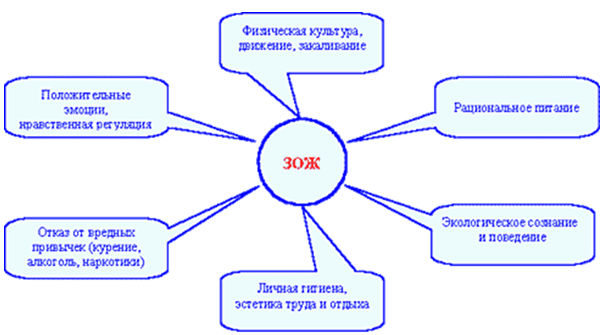 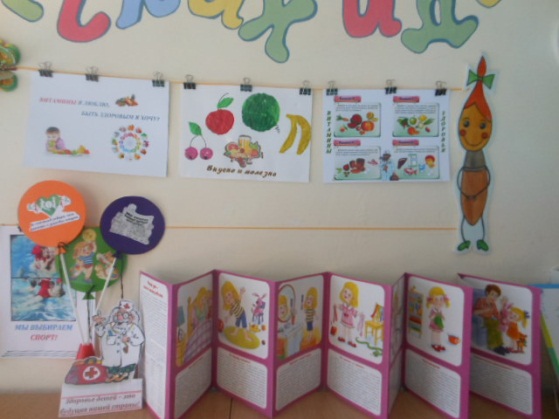 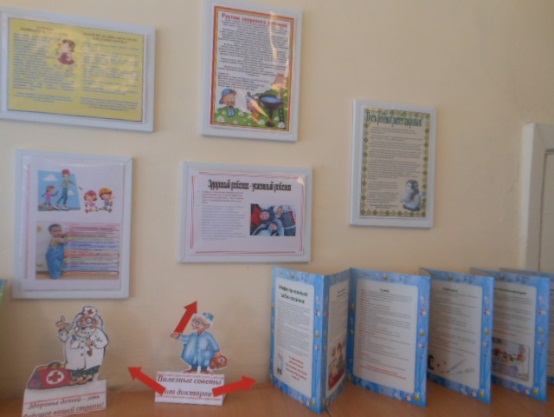 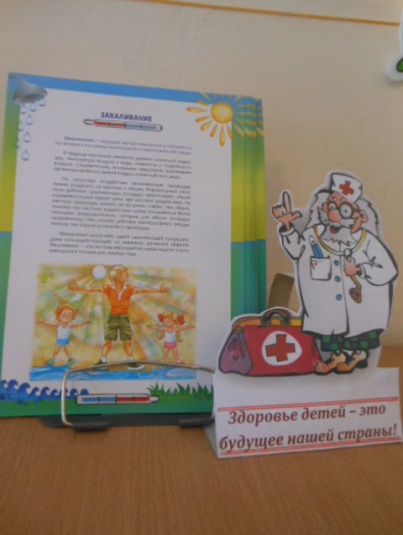 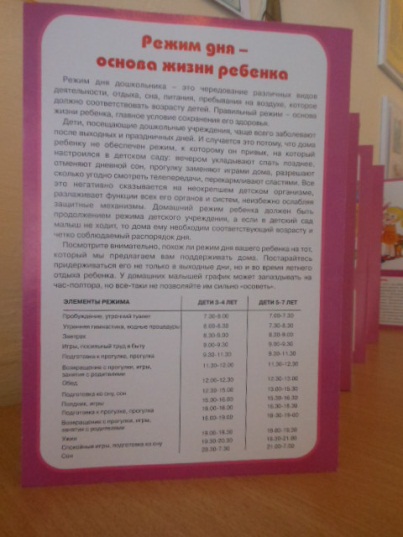 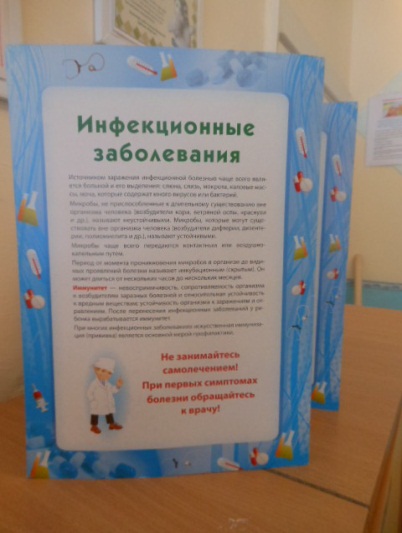 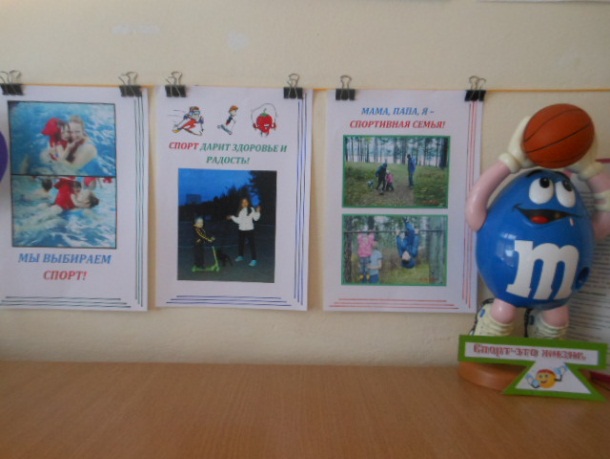 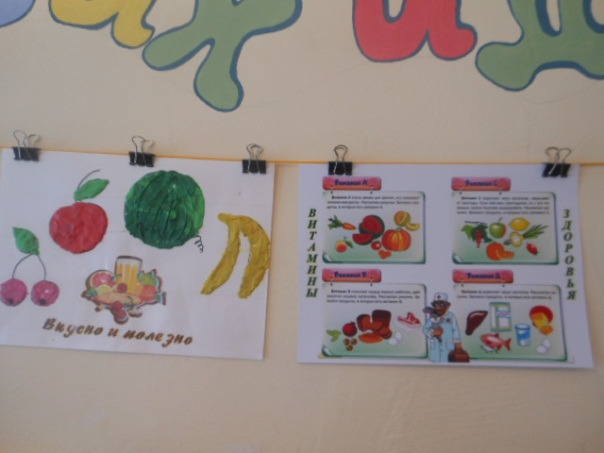 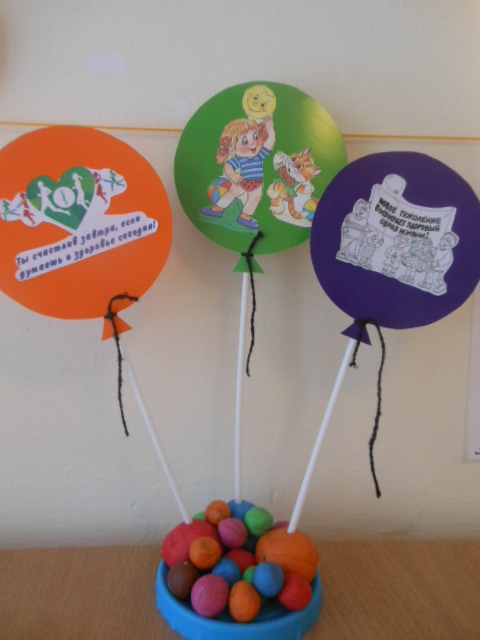 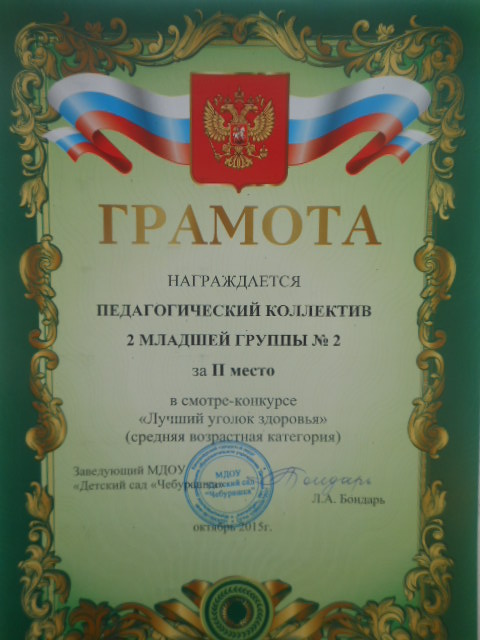 Особое внимание следует уделять следующим компонентам здорового образа жизни:совместные занятия физкультурой, прогулки;отсутствие вредных привычек у родителей и наглядный пример;рациональное питание, соблюдение правил личной гигиены: закаливание, создание условий для полноценного сна;уважительное  отношение друг к другу, развитие умения слушать и говорить, умения отличать ложь от правды;бережное отношение к окружающей среде, к природе;медицинское воспитание, своевременное посещение врача, выполнение различных рекомендаций;формирование понятия «не вреди себе сам».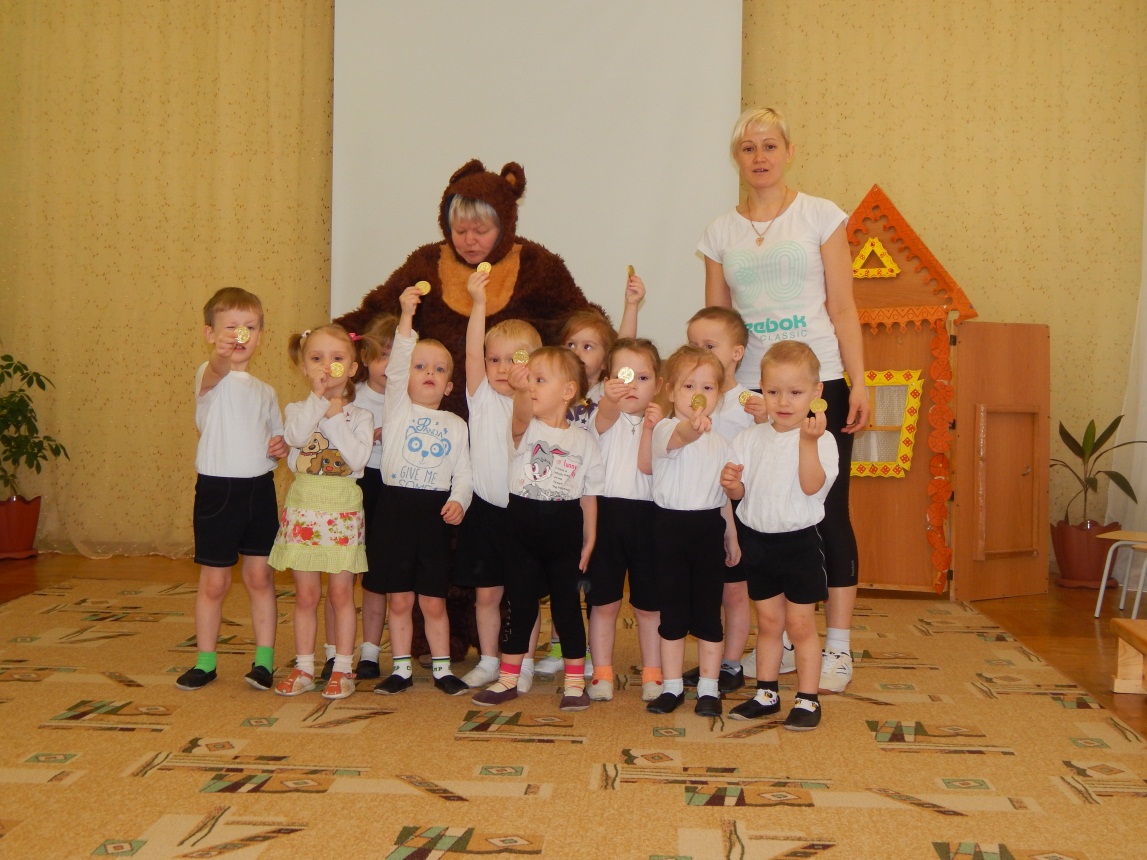 Совместная работа с семьей должна строиться на следующих основных положениях, определяющих ее содержание, организацию и методику.Единство, которое достигается в том случае, если цели и задачи воспитания здорового ребенка хорошо понятны не только воспитателю, но и родителям, когда семья знакома с основным содержанием, методами и приемами физкультурно-оздоровительной работой в детском саду, а педагоги используют лучший опыт семейного воспитания.Систематичность и последовательность работы в течение всего периода пребывания ребенка в детском саду.Индивидуальный подход к каждому ребенку и к каждой семье на основе учета их интересов и способностей.Взаимное доверие и взаимопонимание педагогов и родителей на основе доброжелательной критики и самокритики. Укрепление авторитета педагога в семье, а родителей в детском саду.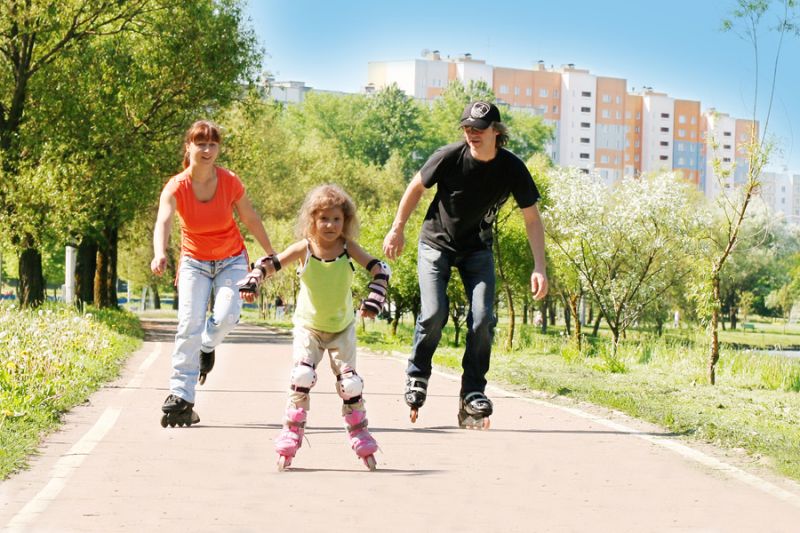 Памятки 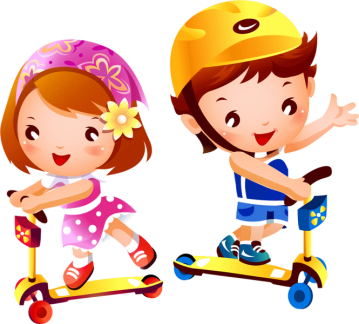 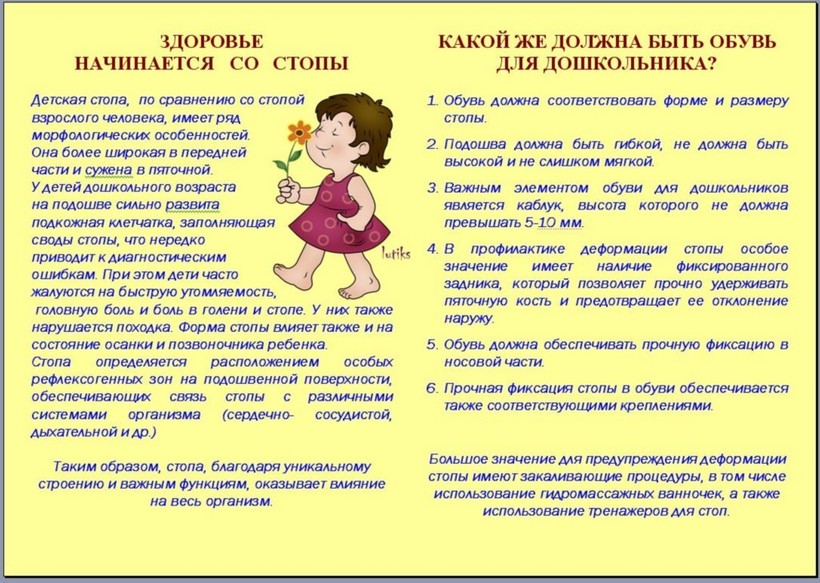 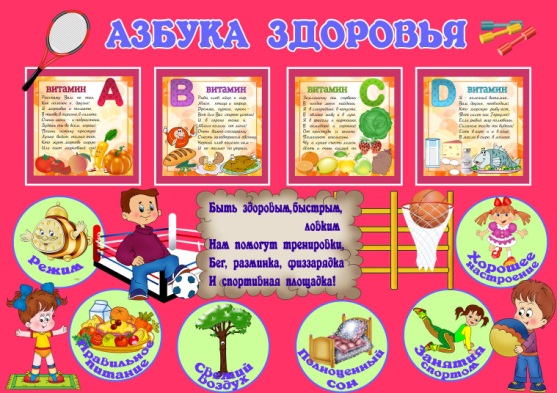 ТЫ СЧАСТЛИВ ЗАВТРА,ЕСЛИ ДУМАЕШЬ О ЗДОРОВЬЕ СЕГОДНЯ!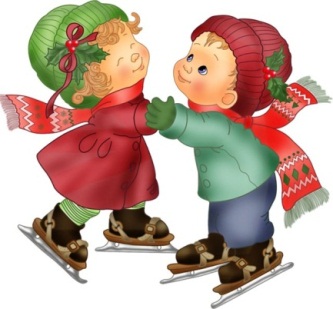 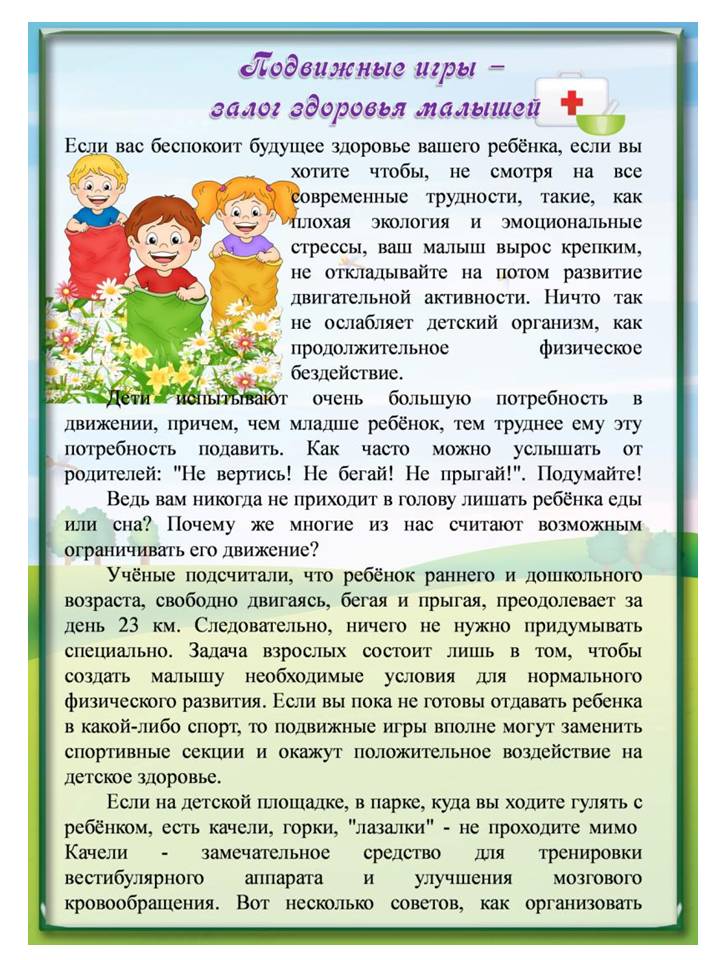 